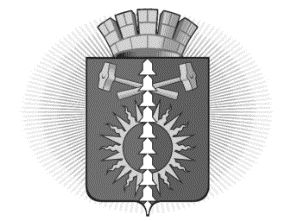 АДМИНИСТРАЦИЯ  ГОРОДСКОГО ОКРУГА ВЕРХНИЙ ТАГИЛПОСТАНОВЛЕНИЕг. Верхний ТагилОб утверждении Плана проведения оценки фактического воздействия муниципальных нормативных актов городского округа Верхний Тагил на 2022 годВ соответствии с Законом Свердловской области от 14.07.2014 № 74-ОЗ «Об оценке регулирующего воздействия проектов нормативных правовых актов Свердловской области и проектов муниципальных нормативных правовых актов и экспертизе нормативных правовых актов Свердловской области и муниципальных нормативных правовых актов", постановлением администрации городского округа Верхний Тагил от 30.12.2015 № 1429 «О проведении оценки регулирующего воздействия проектов нормативных правовых актов городского округа Верхний Тагил и экспертизы нормативных правовых актов городского округа Верхний Тагил», руководствуясь Уставом городского округа Верхний Тагил, Администрация городского округа Верхний ТагилПОСТАНОВЛЯЕТ:1. Утвердить План проведения оценки фактического воздействия муниципальных нормативных актов городского округа Верхний Тагил на 2022 год (приложение).2. Настоящее постановление опубликовать на официальном сайте городского округа Верхний Тагил в сети Интернет (www.go-vtagil.ru).Глава городского округа Верхний Тагил                                   В.Г.  КириченкоУтвержденпостановлением администрациигородского округа Верхний Тагилот «02» марта 2022 года №180   План проведения оценки фактического воздействия муниципальных нормативных актов городского округа Верхний Тагил на 2022 год от  02.03.2022                                                                             №  180                                       1. Решение Думы от 20.01.2022 №5/5 городского округа Верхний Тагил «Об установлении на 2022 год коэффициента увеличения арендной платы за пользование объектами муниципальной собственности городского округа Верхний Тагил»1. Решение Думы от 20.01.2022 №5/5 городского округа Верхний Тагил «Об установлении на 2022 год коэффициента увеличения арендной платы за пользование объектами муниципальной собственности городского округа Верхний Тагил»Инициатор предложенияОтдел по управлению муниципальным имуществом и земельным ресурсам администрацииРазработчик нормативного правового актаОтдел по управлению муниципальным имуществом и земельным ресурсам администрацииСроки проведения экспертизы нормативного правового актаII квартал 2022 годаСрок проведения публичных консультаций по нормативному правовому актуВ течение 20 дней со дня, указанного в уведомлении о проведении публичных консультаций, размещаемом на официальном сайте городского округа Верхний Тагил2. Решение Думы от 20.01.2022 №5/4 городского округа Верхний Тагил «Об установлении на 2022 год коэффициента увеличения, применяемого при расчете арендной платы за земельные участки, находящиеся в собственности городского округа Верхний Тагил, расположенные на территории городского округа Верхний Тагил» 2. Решение Думы от 20.01.2022 №5/4 городского округа Верхний Тагил «Об установлении на 2022 год коэффициента увеличения, применяемого при расчете арендной платы за земельные участки, находящиеся в собственности городского округа Верхний Тагил, расположенные на территории городского округа Верхний Тагил» Инициатор предложенияОтдел по управлению муниципальным имуществом и земельным ресурсам администрацииРазработчик нормативного правового актаОтдел по управлению муниципальным имуществом и земельным ресурсам администрацииСроки проведения экспертизы нормативного правового актаII квартал 2022 годаСрок проведения публичных консультаций по нормативному правовому актуВ течение 20 дней со дня, указанного в уведомлении о проведении публичных консультаций, размещаемом на официальном сайте городского округа Верхний Тагил3. Решение Думы от 17.02.2022 №6/5 городского округа Верхний Тагил «Об утверждении прогнозного плана приватизации муниципального имущества на 2022 год»3. Решение Думы от 17.02.2022 №6/5 городского округа Верхний Тагил «Об утверждении прогнозного плана приватизации муниципального имущества на 2022 год»Инициатор предложенияОтдел по управлению муниципальным имуществом и земельным ресурсам администрацииРазработчик нормативного правового актаОтдел по управлению муниципальным имуществом и земельным ресурсам администрацииСроки проведения экспертизы нормативного правового актаII квартал 2022 годаСрок проведения публичных консультаций по нормативному правовому актуВ течение 20 дней со дня, указанного в уведомлении о проведении публичных консультаций, размещаемом на официальном сайте городского округа Верхний Тагил